Załącznik nr 1g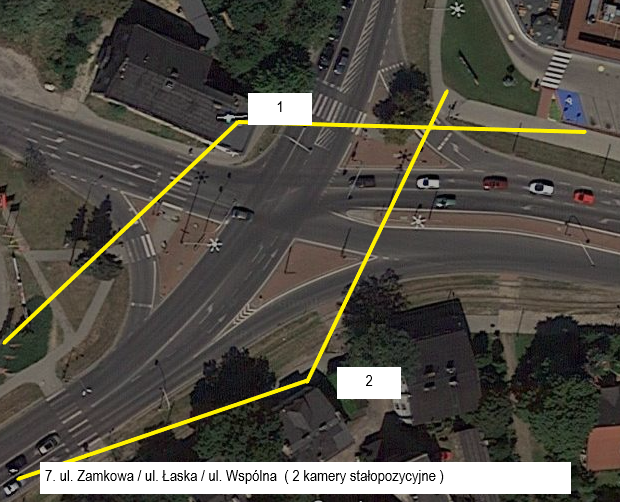 